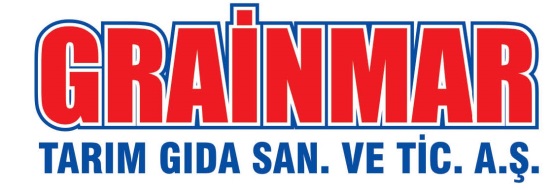 KİŞİSEL VERİLERİ KORUMA – BAŞVURU FORMUGENEL AÇIKLAMALAR:6698 Sayılı Kişisel Verilerin Korunması Kanunu’nda (“Kanun”) ilgili kişi olarak tanımlanan kişisel veri sahiplerine (Bundan sonra “veri sahibi” olarak anılacaktır.), Kanun’un 11inci maddesinde kişisel verilerinin işlenmesine ilişkin belirli haklar tanınmıştır.Kanunun 13üncü maddesinin 1inci fıkrası uyarınca; veri sorumlusu olan Şirketimize bu haklara ilişkin olarak yapılacak başvuruların yazılı olarak veya Kişisel Verilerin Korunması Kurulu (“Kurul”) tarafından belirlenen diğer yöntemlerle tarafımıza iletilmesi gerekmektedir.Bu çerçevede “yazılı” olarak Şirketimize yapılacak başvuruların, işbu formun çıktısı alınarak;Başvuru Sahibi’nin şahsen başvurusu ileNoter vasıtası ile,Başvuru Sahibi’nce 5070 Sayılı Elektronik İmza Kanununda tanımlı olan “güvenli elektronik imza” ile imzalanarak Şirket kayıtlı elektronik posta adresine gönderilmek suretiyleMobil imza yöntemiyle,Varsa Şirketimize daha önce bildirdiğiniz ve Şirketimiz sistemlerinde kayıtlı bulunan elektronik posta adresi aracılığı iletarafımıza iletilmesi gerekmektedir.Aşağıda, yazılı başvuruların ne şekilde tarafımıza ulaştırılacağına ilişkin yazılı başvuru kanalları özelinde bilgiler verilmektedir.Ayrıca, Kurul’un belirleyeceği diğer yöntemler duyurulduktan sonra bu yöntemler üzerinden de başvuruların ne şekilde alınacağı Şirketimizce duyurulacaktır.Başvuru sahibinin tanınmasına ve başvurusu ile ilgili kendisiyle iletişim kurulmasına ilişkin bilgiler:Lütfen Şirketimiz ile olan ilişkinizi belirtiniz: (Müşteri, İş Ortağı, Çalışan Adayı, Eski Çalışan, Üçüncü Taraf Firma Çalışanı, Hissedar gibi)Kişisel Veri Sahibinin Kullanacağı Hakkın Seçimine İlişkin Bilgiler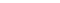 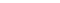 (Lütfen talebinize uygun ifadenin yanındaki kutucuğu/kutucukları işaretleyiniz)Lütfen KVKK Kanunu kapsamındaki talebinizi detaylı olarak belirtiniz:……………………………………………………………………………………………………………………………………………………………………………………………………………………………………………………………………………………………………………………………………………………………………………………………………………………………………………………………………………………………………………………………………………………………………………………………………………………………………………………………………………………………………………………………………………………………………………………………………………………………………………………………………………………………………………………………………………………………………………………………………………………………………………………………………………………………………………………………………………………………………………………………………………………………………………………………………………………………………………………………………………………………………………………………………………………………………………………………………………………………………………………………………………………………………………………………………………………………………………………………………………………………………………………………………………………………………………………………………………………………………………………………………………………………………………………………………………………EklerLütfen başvurunuza dayanak göstermek istediğiniz belge varsa belirtiniz.………………………………………………………………………………………………………………………………………………………………………………………………………………………………………………………………………………………………………………………………………………………………………………………………………………………………………………………………………………………………………………………………Lütfen başvurunuza vereceğimiz yanıtın tarafınıza bildirilme yöntemini seçiniz:Adresime gönderilmesini istiyorum.E-­‐posta adresime gönderilmesini istiyorum. (Seçmeniz halinde size daha hızlı yanıt verebileceğiz.)Elden teslim almak istiyorum. (Vekâleten teslim alınması durumunda noter tasdikli vekâletname veya yetki belgesi olması gerekmektedir.)İşbu başvuru formu, Şirketimiz ile olan ilişkinizi tespit ederek, varsa, Şirketimiz tarafından işlenen kişisel verilerinizi eksiksiz olarak belirleyerek, ilgili başvurunuza doğru ve kanuni süresinde cevap verilebilmesi için tanzim edilmiştir. Hukuka aykırı ve haksız bir şekilde veri paylaşımından kaynaklanabilecek hukuki risklerin bertaraf edilmesi ve özellikle kişisel verilerinizin güvenliğinin sağlanması amacıyla, kimlik ve yetki tespiti için Şirketimiz ek evrak ve malumat (Nüfus cüzdanı veya sürücü belgesi sureti vb.) talep etme hakkını saklı tutar. Form kapsamında iletmekte olduğunuz taleplerinize ilişkin bilgilerin doğru ve güncel olmaması ya da yetkisiz bir başvuru yapılması halinde Şirketimiz, söz konusu yanlış bilgi ya da yetkisiz başvuru kaynaklı taleplerden dolayı mesuliyet kabul etmemektedir.Tarafımıza iletilmiş olan başvurular KVK Kanunu’nun 13’üncü maddesinin 2’inci fıkrası gereğince, talebin niteliğine göre talebin bizlere yukarıda tariflenen yöntemlerden birisi ile tarafımıza ulaştığı tarihten itibaren en kısa süre içinde yanıtlandırılacaktır. Yanıtlarımız ilgili KVK Kanunu’nun 13’üncü maddesi hükmü gereğince yazılı veya elektronik ortamdan başvuru sahibine ulaştırılacaktır. Talebinizi yazılı veya elektronik ortamda cevaplamamız seçiminize göre yapılacaktır. Yazılı cevap talep etmeniz durumunda, cevabın 10 sayfayı geçmesi halinde 10 sayfa sonrası ücret ve elektronik cevap verilmesi durumunda cevap verilen kayıt ortamının ücreti tarafınızdan tahsil edilebilir.GRAİNMAR TARIM GIDA SAN. VE TİC. A.Ş. (Veri Sorumlusu)KIZILIRMAK MAH.UFUK ÜNV.CAD. NO:11/B (ARMA KUL İŞYERLERİ) KAT:14 DAİRE:49 ÇANKAYA/ANKARA Başvuruda Bulunan İlgili Kişi (Kişisel Veri Sahibi) Adı Soyadı:Başvuru Tarihi:İmza:Veri Sorumlusu Başvuru Usulleri Hakkında Tebliğ uyarınca başvuruda ilgili kişinin;“A” bölümünde belirtilen kimliğinizi tespit edici gerekli bilgileri içeren tüm alanlar eksiksiz olarak doldurulmuş ve formun diğer alanları yine eksiksiz olarak doldurulup talebin açıkça belirtilmesi zorunludur. Aksi halde başvuru geçerli bir başvuru olarak değerlendirilmeyecektir.Başvuru YöntemiBaşvurunun Yapılacağı AdresBaşvuru GönderimindeBelirtilecek BilgiŞahsen Başvuru (Başvuru sahibinin bizzat gelerek kimliğini tevşik edici belge ilebaşvurması)GRAİNMAR TARIM GIDA SAN. VE TİC. A.Ş. KIZILIRMAK MAH.UFUK ÜNV.CAD. NO:11/B (ARMA KUL İŞYERLERİ) KAT:14 DAİRE:49 ÇANKAYA/ANKARAZarfın üzerine “Kişisel Verilerin Korunması Kanunu Kapsamında Bilgi Talebi” yazılacaktır.Noter vasıtasıyla tebligatGRAİNMAR TARIM GIDA SAN. VE TİC. A.Ş. KIZILIRMAK MAH.UFUK ÜNV.CAD. NO:11/B (ARMA KUL İŞYERLERİ) KAT:14 DAİRE:49 ÇANKAYA/ANKARATebligat zarfına “Kişisel Verilerin Korunması Kanunu Kapsamında Bilgi Talebi” yazılacaktır.Güvenli Elektronik İmza kullanılarak Kayıtlı ElektronikPosta (KEP) yoluylagrainmar@hs01.kep.trE-­‐posta’nın konu kısmına “Kişisel Verilerin Korunması Kanunu BilgiTalebi” yazılacaktır.Şirketimize daha önce bildirdiğiniz ve Şirketimiz sistemlerinde kayıtlı bulunan elektronik posta adresindengönderilecek e-­‐posta ilekvkk@grainmar.comElektronik postanın konu kısmına “Kişisel Verilerin Korunması Kanunu Bilgi Talebi” yazılacaktır.İsimSoy İsimT.C. Kimlik NumarasıYabancı ise Uyruğu ve Pasaport NumarasıTelefon NumarasıE-­‐Posta (Daha hızlı yanıt için)Adres:Adres:Müşteri Ziyaretçi İş OrtağıDiğer …………………………………………………………………………………………………………………………………………..Müşteri Ziyaretçi İş OrtağıDiğer …………………………………………………………………………………………………………………………………………..Mevcut Çalışanım Eski ÇalışanımÇalıştığım Yıllar:…………………………………….İş Başvurusu / Özgeçmişimi Paylaştım Tarih:………………………………..Diğer:Üçüncü firma çalışanıyımLütfen çalıştığınız firma ve pozisyon bilgisi belirtiniz:…………………………………………………………………………..Şirketinizin hakkımda kişisel veri işleyip işlemediğini öğrenmek istiyorum.Eğer şirketiniz hakkımda kişisel veri işliyorsa bu veri işleme faaliyetleri hakkında bilgi talepediyorum.Eğer şirketiniz hakkımda kişisel veri işliyorsa bunların işlenme amacını ve işlenme amacınauygun kullanılıp kullanmadığını öğrenmek istiyorum.Eğer kişisel verilerim yurtiçinde veya yurtdışında üçüncü kişilere aktarılıyorsa bu üçüncükişileri bilmek istiyorum.Kişisel verilerimin eksik veya yanlış işlendiği düşünüyorum ve bunların düzeltilmesiniistiyorum.Kişisel verilerimin kanun ve ilgili diğer kanun hükümlerine uygun olarak işlenmiş olmasınarağmen, kişisel verilerimin silinmesini istiyorum.Eksik ve yanlış işlendiğini düşündüğüm kişisel verilerimin aktarıldığı üçüncü kişiler nezdinde dedüzeltilmesini istiyorum.Silinmesini talep ettiğim kişisel verilerimin aktarılan üçüncü kişiler nezdinde de silinmesiniistiyorum.Şirketiniz tarafından işlenen kişisel verilerim münhasıran otomatik sistemler vasıtasıyla analiz edildiğini ve bu analiz neticesinde şahsım aleyhine bir sonuç doğduğunu düşünüyorum. Busonuca itiraz ediyorum.